    _____________________________________________________________________  ПОСТАНОВЛЕНИЕ                 с. Большой Шурняк	                               КАРАР  №  3                            	                                                                    “21” февраля 2024 г.О закладке и ведении новых электронныхпохозяйственных книг учета личных подсобныххозяйств на 2024-2028 годыВ соответствии со ст.8 Федерального закона от 07.07.2003 года № 112-ФЗ «О личном подсобном хозяйстве», Федеральным законом Российской Федерации № 131-ФЗ от 06.10.2003 года «Об общих принципах организации местного самоуправления», Приказом Министерством сельского хозяйства Российской  Федерации от 27.09.2022г. № 629 «Об утверждении формы и порядка ведения похозяйственных книг», и в целях учета личных подсобных хозяйств на территории муниципального образования «Большешурнякское сельское поселение» Елабужского муниципального района Республики Татарстан Исполнительный комитет Большешурнякского сельского поселения Елабужского муниципального  района Республики Татарстан Постановляет: 1. Организовать закладку новых электронных похозяйственных книг (далее – ЭПК) учета личных подсобных хозяйств, находящихся на территории муниципального образования Большешурнякское сельское поселение, на 2024-2028 годы в электронной форме с использованием комплексной информационной системы сбора и обработки бухгалтерской и специализированной отчетности сельскохозяйственных товаропроизводителей, формирования сводных отчетов, мониторинга учета, контроля и анализа субсидий на поддержку агропромышленного комплекса.2. Ведение ЭПК в информационной системе осуществляется в соответствие Порядком ведения похозяйственных книг, утвержденного Приказом Министерства сельского хозяйства РФ от 27 сентября 2022 г. № 629 "Об утверждении формы и порядка ведения похозяйственных книг".3. Ведение ЭПК в информационной системе осуществляется в течение пяти лет по форме в соответствии с приложением № 1 к  приказу Министерства сельского хозяйства РФ от 27 сентября 2022 г. № 629 "Об утверждении формы и порядка ведения похозяйственных книг" должностными лицами органа местного самоуправления, уполномоченными распоряжением Исполнительного комитета Большешурнякского сельского поселения.          4. Настоящее постановление подлежит официальному опубликованию и распространяется на правоотношения, возникшие с 01 января 2024 года.           5. Контроль за исполнением настоящего постановления оставляю за собой.Руководитель                                                                              Н.И. Мельников                                                                              ИСПОЛНИТЕЛЬНЫЙ КОМИТЕТ БОЛЬШЕШУРНЯКСКОГОСЕЛЬСКОГО ПОСЕЛЕНИЯЕЛАБУЖСКОГО МУНИЦИПАЛЬНОГО РАЙОНАРЕСПУБЛИКИ ТАТАРСТАН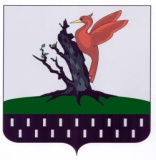 ТАТАРСТАН РЕСПУБЛИКАСЫАЛАБУГА МУНИЦИПАЛЬ РАЙОНЫ ОЛЫ ШУРНЯКАВЫЛ ЖИРЛЕГЕБАШКАРМА КОМИТЕТЫ